Статистические данные о работе с обращениями граждан администрации Первомайскогосельского поселения  за 1 квартал  2021 года.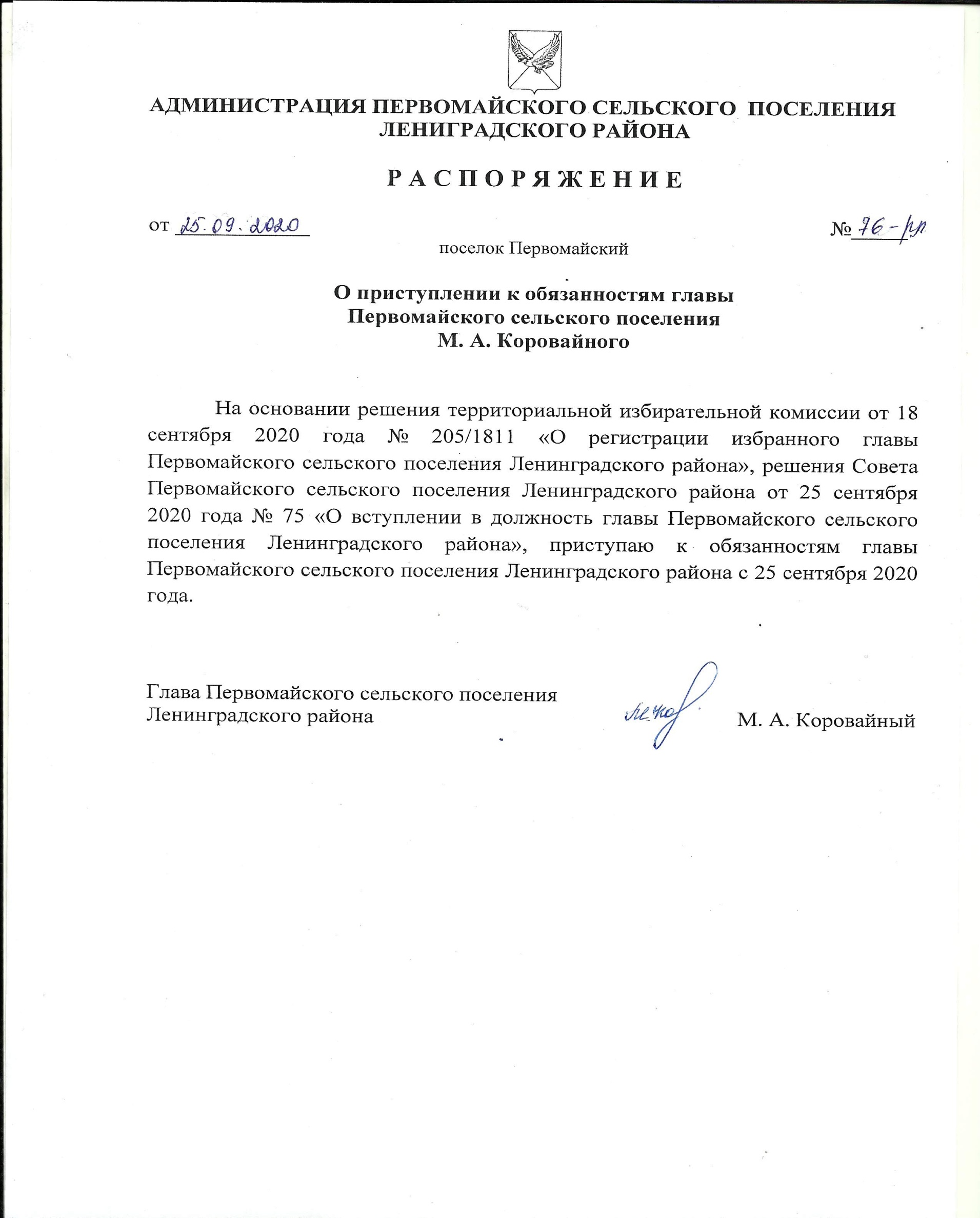 Глава Первомайского сельского поселенияЛенинградского района 			                                 М. А. Коровайный                                                                                                                                                 ПРИЛОЖЕНИЕПОЯСНИТЕЛЬНАЯ  ЗАПИСКАк  отчету по работе с письменными и устными обращениями гражданв администрации  Первомайского сельского поселенияза 1 квартал 2021 г.1. Количество  устных  обращений, рассмотренных главой     сельского поселения: - 12; 2. количество  повторных обращений - 0;3.количество   устных обращений, рассмотренных  с выездом     и  комиссионно: - 2;4. количество   письменных  обращений, рассмотренных  с выездом     и  комиссионно:  - 1;5.  проведенных собраний  с жителями по поступающим  обращениям: –0.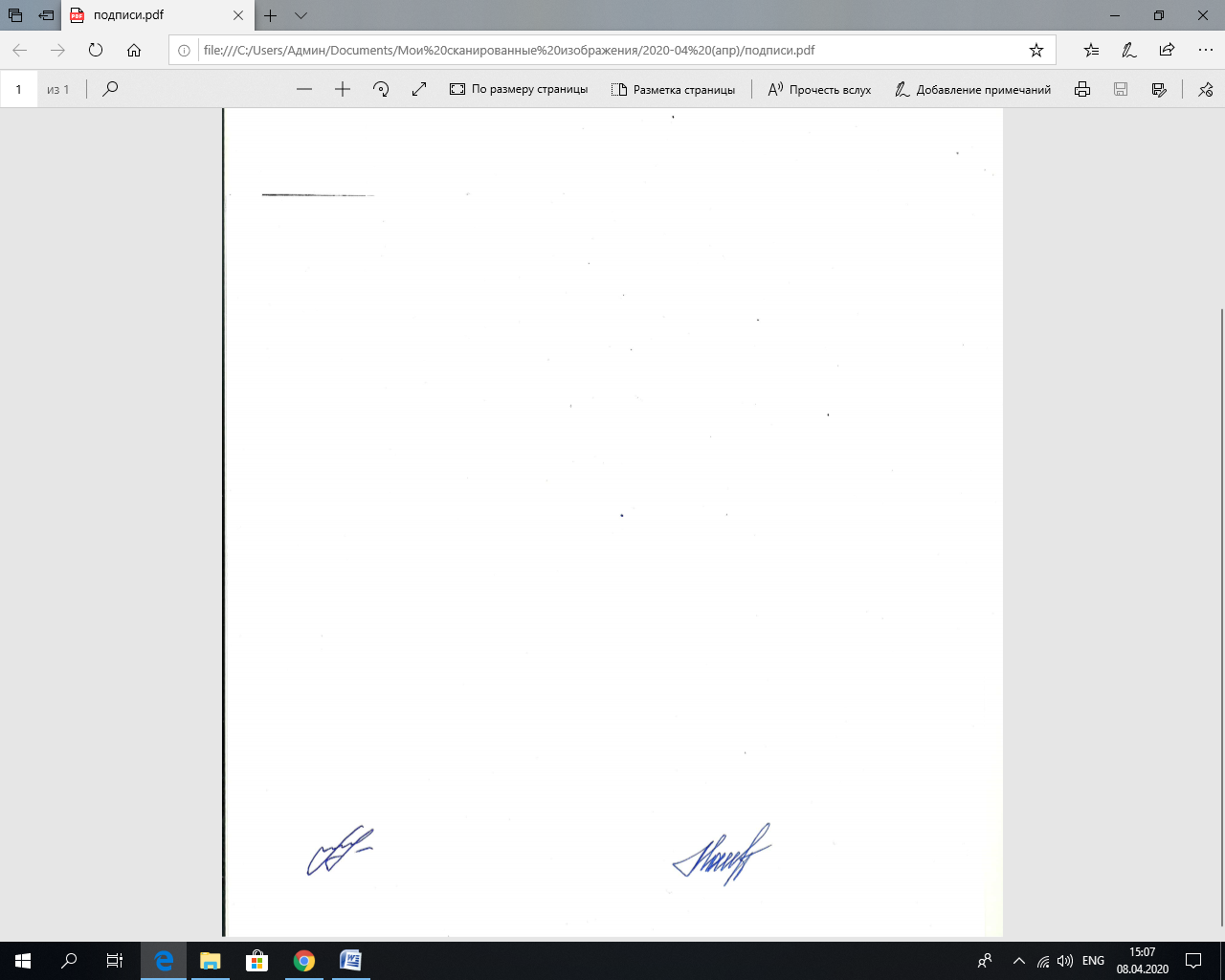 Начальник общего отдела администрацииПервомайского сельского поселения                                             М. П. Малыш                       1 квартал2 квартал3 квартал4 кварталВсегоПоступило письменных обращений1взято на контроль 1проверено комиссионно с выездом на место(кол-во и % от кол-ва рассмотренных)1рассмотрено с нарушением сроков0поступило повторно (кол-во и %)0Выявлено случаев волокиты либо нарушений прав  заявителей0наказаны ли виновные0Результаты рассмотрения письменных обр. (кол-во и % от кол-ва рассм.):- удовлетворено0- разъяснено1/100- отказано0- на рассмотрении0Принято граждан на личных приемах (руководством)12в том числе главой сельского поселения12Результаты рассмотрения устных обр. (кол-во и % от кол-ва рассм.):- удовлетворено8/80- разъяснено2/20- отказано-- на рассмотрении-